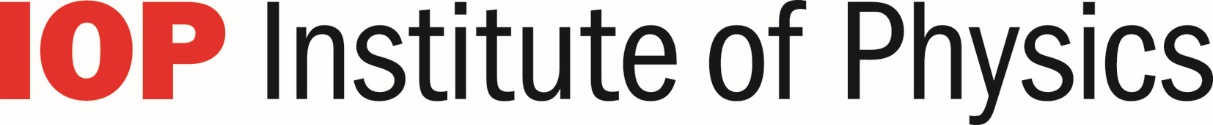 TSST COURSE AUDIT FORMThis form is designed to allow community based panels of teachers to evaluate each other's course, facilitated by the Institute of Physics.Courses which meet the required standard will be deemed to have received IOP-enabled community approval.Evaluators will be primarily looking at consistency between course objectives/outcomes and mode of delivery.  The audit form is designed to test the coherence of the course as described. Individual courses may vary in length and it is for individual participants to decide which advertised length suits their needs best.However, based on community feedback, it was felt that it would be helpful to provide some guidance as to specific aspects. Most specific recommendations are given in the Notes columns. In addition it was felt that a TSST course securing IOP approval would normally be expected to take 30-50 hours to complete, excluding unmonitored independent learning time. Please note that a course submitted for auditing will not be penalised if it does not meet a stated guideline. However, the approval panel will expect to see some justification.Institute of Physics will publish details of all community approved courses on the IOP website.Name of lead schoolMillais School, HorshamLead contactEdy MguniDate submittedSeptember 2018Course summaryNotesThe course is a very "hands-on" approach to develop each participant’s confidence in teaching GCSE Physics.  The objectives of the course are:to strengthen participant's own knowledge and understanding of GCSE Physics; to further develop participant's practical skills in GCSE Physics; to equip participants with the tools necessary to confidently teach the Physics content of the new GCSE Science syllabus.  The expected outcomes are: participants will have a greater understanding of the concepts covered in GCSE Physicsbe able to apply their knowledge and understanding to confidently answer GCSE Physics questionsto be equipped to carry out engaging and meaningful practical work with pupils at GCSE level.Short description of the course (e.g. objectives and expected outcomes)